Chapter 15 Introduction Most forms of academic and workplace writing—from essays and reports to proposals and literature reviews—include brief one or two sentences, definitions of terms, sometimes called formal definitions. Instructions For this DQ, learners are required to read chapter 15 from The College writer - MindTap ebook to gain an understanding of definition in writing, why it is needed, and how to demonstrate definition to enhance writing skills and inform the reader.Look again at the photo (Figure 15.1 page 235) and consider what it suggests about why we need definitions, write them, and use them. 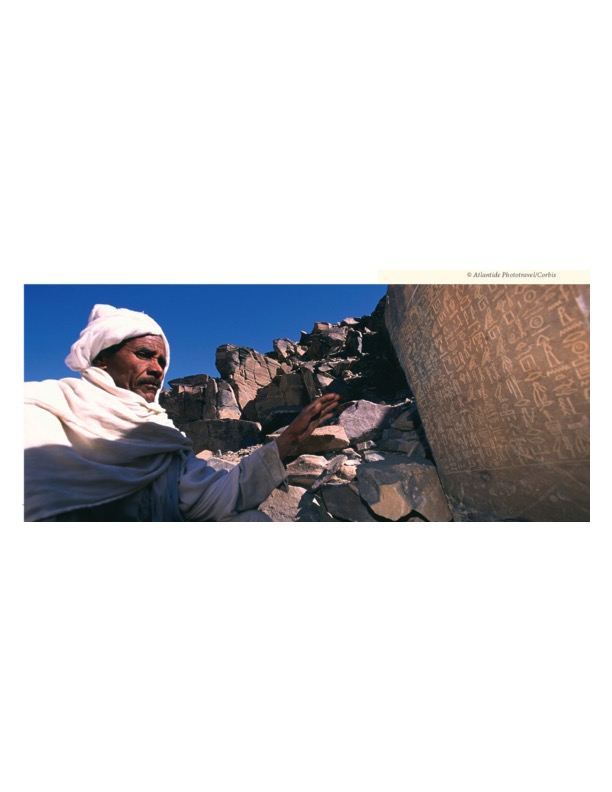 In your DQ response list 5-words along with their definitions that describe this photo.Number each term and provide the definition.
BE sure to CITE your source at the end of your post where you retrieved the words and definitions.  LIST the source/s in APA FORMAT :)  *~*~**~*~*